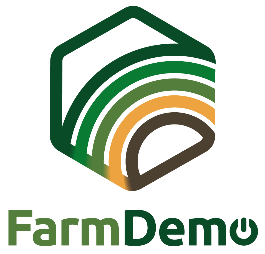 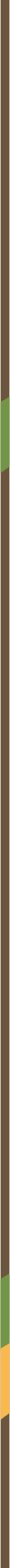  :, Регистрационна форма / формуляр за "информирано съгласие" С подписването на този документ, участниците дават разрешение на (партньорите на) Име на организацията/проекта да обработва и анализира всички данни, получени по време на вид събитие. Участникът позволява по време на вид събитие да се правят снимки и видео или аудио записи. В бъдеще тези данни могат да се използват както за посочете целта, за която ще се използват записите, например: изследване на организирането на демонстрации на ферми, обучение относно използването на пестициди върху пшеница, комуникация с членовете на организацията. Данните ще се съхраняват на защитено с парола мрежово местоположение, което е достъпно само от (партньорите на) Име на организацията/проекта. Никакво индивидуално име няма да се появява в доклади или публикации, публикувани от Име на организацията/проекта, освен ако участникът не даде изрично разрешение. По всяко време, участникът има право на достъп, промяна или изтриване на неговите/нейните лични си данни, съхранявани от Име на организацията/проекта. ИмеПринадлежностПодпис12345678910